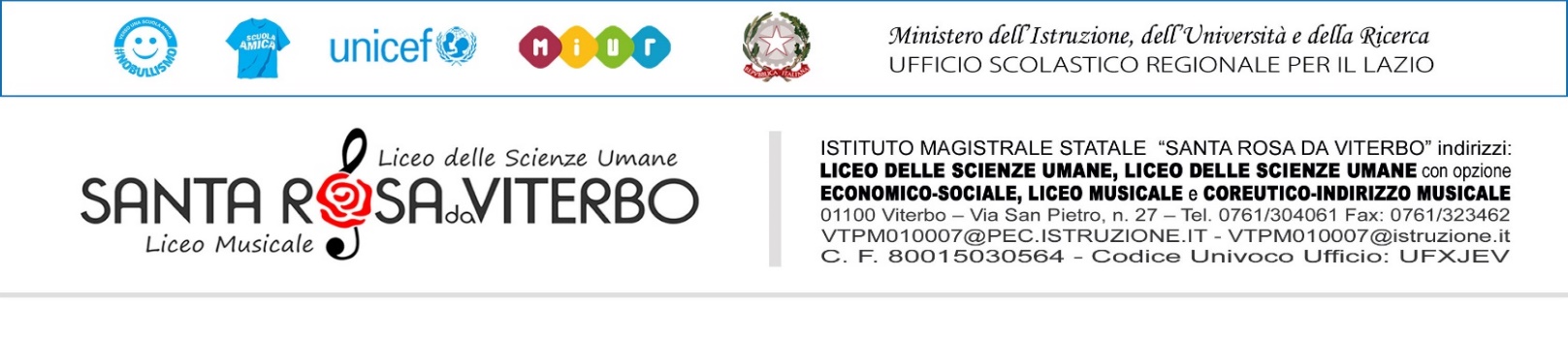 A tutti i docenti Ai genitori/esercenti responsabilità genitoriale e agli alunni                                                                                                                                                                       Alla DSGAAl personale ATA                                                                                                                                                                  SITO WEB OGGETTO:  INFORMATIVA -Ripresa delle attività didattiche a settembre 2020- alunni fragili -segnalazioni eventuali patologie  Gentili genitori, al fine di predisporre l’avvio del prossimo anno scolastico e di approntare quanto necessario, si chiede, come dal Protocollo di Sicurezza del MI del 06/08/2020,  c.8  <<Al rientro degli alunni dovrà essere presa in considerazione la presenza di “soggetti fragili” esposti a un rischio potenzialmente maggiore nei confronti dell’infezione da COVID-19. Le specifiche situazioni degli alunni in condizioni di fragilità saranno valutate in raccordo con il Dipartimento di prevenzione territoriale ed il pediatra/medico di famiglia, fermo restando l’obbligo per la famiglia stessa di rappresentare tale condizione alla scuola in forma scritta e documentata.>>, ove ritenuto necessario, di segnalare eventuali patologie.In particolare, rispetto ai rischi legati alla pandemia da Covid-19, nell’ambito di una generale riconsiderazione della sicurezza degli alunni, un’attenzione particolare va indirizzata a quelli più vulnerabili, che potrebbero necessitare di protezioni maggiori. Il riferimento non è soltanto a condizioni collegate a certificazioni Legge 5 febbraio 1992, n. 104.                                   Un esempio per tutti, di non immediata evidenza, quello degli allievi allergici alle sostanze a base alcolica o alle diluizioni di ipoclorito di sodio, indicate per la pulizia e la disinfezione degli ambienti. Pertanto, le SS.LL., in caso siano a conoscenza della sussistenza di particolari condizioni di rischio per il/la proprio/a figlio/a, da ricondursi alla pandemia da Covid-19 ed alle relative misure di contrasto comunemente adottate, sono invitate a segnalarle alla scuola tramite la modulistica allegata, corredata di certificazione medica, esclusivamente all’indirizzo email della scuolaPertanto, le SS.LL., in caso siano a conoscenza della sussistenza di particolari condizioni di rischio per il/la proprio/a figlio/a, da ricondursi alla pandemia da Covid-19 ed alle relative misure di contrasto comunemente adottate, sono invitate a segnalarle alla scuola tramite la modulistica allegata e inserita nella sezione moduli famigli-alunni del sito,  corredata di certificazione del proprio medico curante.                   					       Il DIRIGENTE SCOLASTICO							Alessandro ERNESTINI   			             (firma autografa sostituita a mezzo stampa ex art. 3 co. 2 D. lgs. 39/93)Al Dirigente Del Liceo “S. Rosa da Viterbo”Oggetto: comunicazione patologia –alunni fragili CONTIENE DATI SENSIBILII sottoscritti 	(madre) 	(padre)genitori dell’alunn  	frequentante la classe: 	anno scolastico 2020-2021- di questa Istituzione Scolastica, ritengono di dover segnalare che, a tutela della salute del proprio figlio\a, come da certificato del proprio medico curante  allegato, vadano attivate le seguenti misure:............................................................................................................................................................................................................................................................................................................................................................................................................................................................................................................................................................................................................................................................................................................................................................................................................................................................................................................................................................................................................................................................................................................................................................................................................................................................................................................................................................................................................................................................................................................................................................................................................................................................................................................................................................................................................................................................................................................................................................................................................................................................................................................................................................................................................I sottoscritti si impegnano a comunicare tempestivamente qualsiasi variazione . Per qualsiasi informazione contattare il seguente numero telefonicoDataFirma di entrambi i genitori